                                                      Evet									Hayır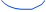 